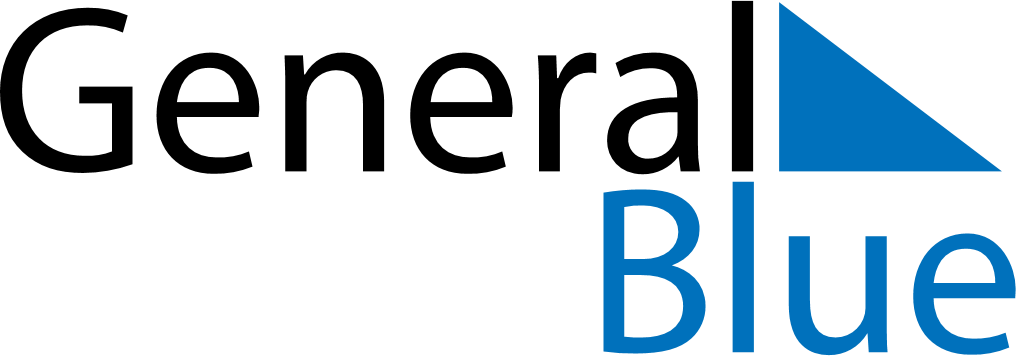 November 2019November 2019November 2019LatviaLatviaSUNMONTUEWEDTHUFRISAT1234567891011121314151617181920212223Republic Day24252627282930